Simply Shane Welcome	Shane Acres Country Inn Bed and Breakfast has formally been in business for 1 year and 6 months! It’s about time we put together a newsletter to keep all of you informed of our monthly adventures as well as our monthly discounts. 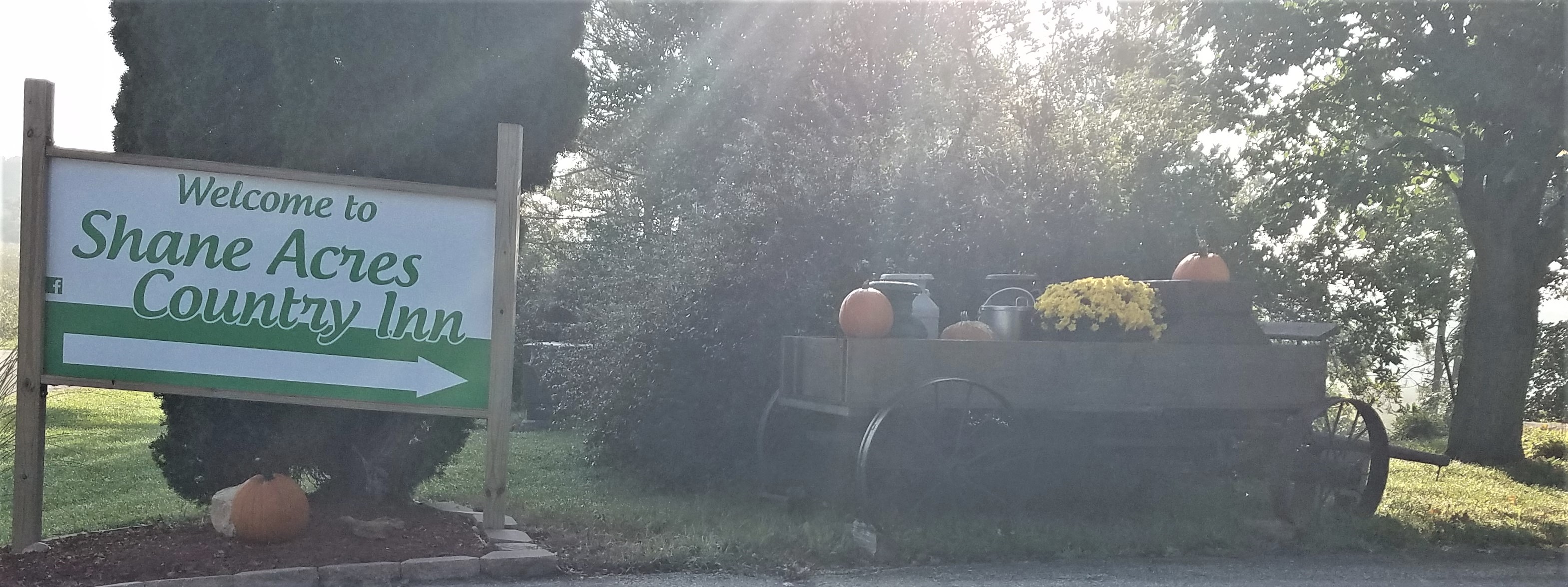 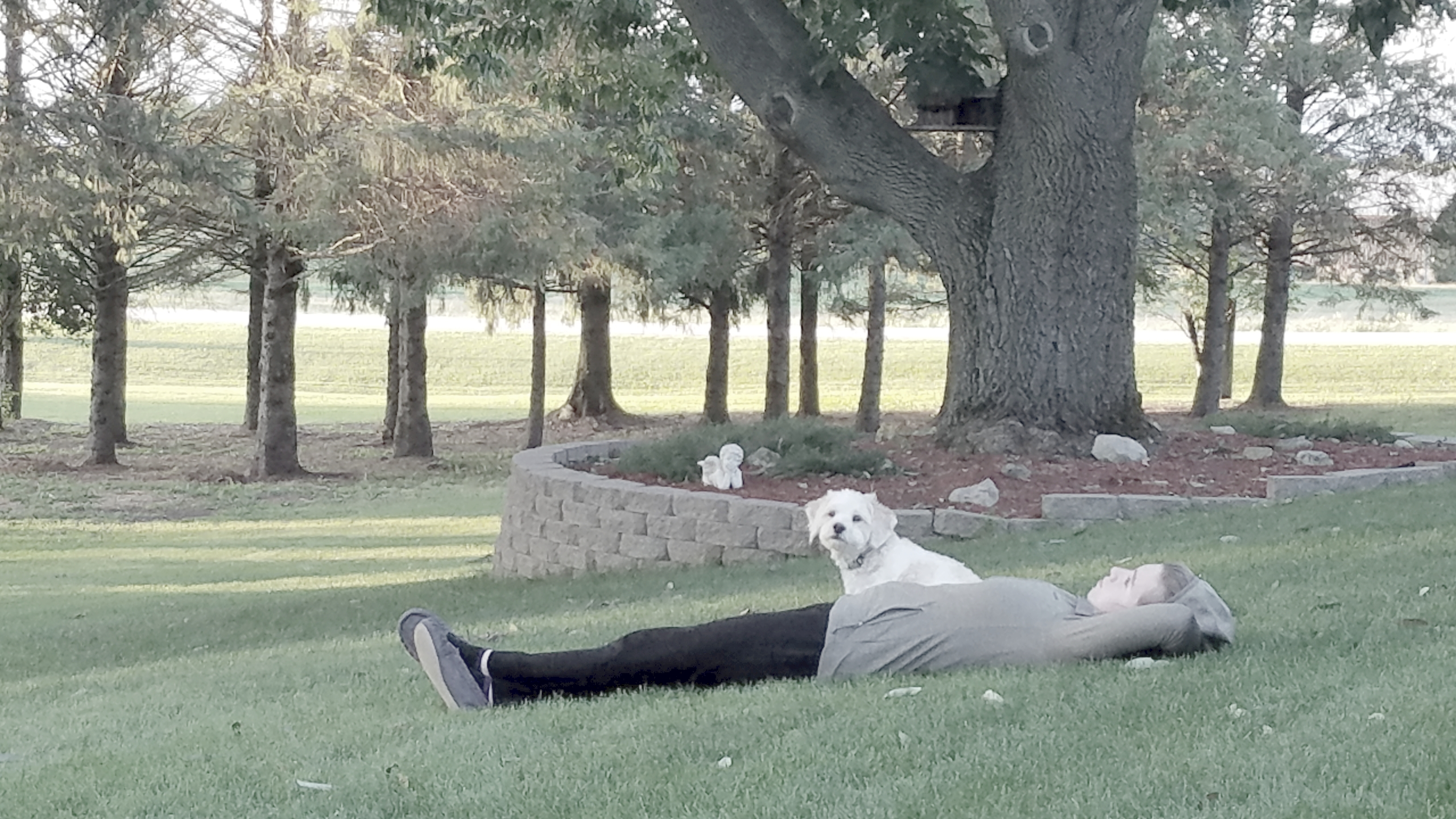                                                   A girl and her dog"Wait, don't move, I want to take your picture!" I yelled at Jacqueline as I opened the sliding glass doors! There she was, laying on her back watching the leaves change color.This could be you!From the rest of 2019 you can stay here for 10% off. Just call us and let us know you found us on social media!See you soon! Frequently Asked QuestionsQ. May I bring my dog?A. Absolutely! In fact, we have two dogs and 2(ish) cats who live with us. We have a 15-year-old cairn terrier named Harley and a 1-year-old cockapoo named Luigi. An 8-year-old long-haired cat named Turbo lives in the house and an unknown aged feral cat named Mario lives outside. When you stay with us, we’d love to share that story with you! Q. Where is a good place to eat?A. That depends on what you’re looking for. The closest restaurants are in Juneau, about 4 miles from here. You will find a pizza place called Rollin’ Stone, a bar and grill called Barrel House, a family diner called Village Garden, or the popular Subway. Or just stop at Piggly Wiggly, pick up your own steaks or burgers and bring them back here to grill outdoors.Q. I’m gluten free, may I still eat breakfast with you?A. Absolutely! We have a great gluten-free pancake mix; add some bacon, scrambled eggs, and fresh fruit and you have a filling, delicious breakfast when you wake up! “Lovely country place, the outdoor plantings were awesome and the hospitality was great.” -LindaLocal Events:October 3, 9:00-1:00  Fall Senior Expo – Central Wisconsin Christian School WaupunOctober 4, 10:00 AM Wisconsin Antique Dealers Association Show – Waukesha Community Expo CenterOctober 5, 8:00-12:00  Lomira’s Fall Farmer’s Market Pancake Breakfast – Lomira Municipal BuildingOctober 5 (Every Saturday), 6:15-1:45 PM  Dane County Farmer’s Market – Capitol Square, MadisonOctober 10, 7:00 PM  Fall Fashion Extravaganza – Old Hickory Golf ClubOctober 12, 7:30 PM  Starkweather Bay Blues Band – Beaver Dam Area Community TheatreOctober 18, 7:30 PM  The Laramie Project – Beaver Dam Area Community Theatre Fine Arts CenterOctober 19, 8:00-12:00  Dodge County Flea Market and Craft Fair – Dodge County Fair Grounds